Propositions d’enquête auprès des utilisateursVotre avis nous intéresse…Vous trouverez ci-dessous deux propositions d’enquête de satisfaction :Enquête de satisfaction sur la restauration scolaire d’une école primaireQuestionnaire pour les parents Questionnaire pour les enfantsEnquête de satisfaction sur la restauration scolaire d’un établissement de 2nd degré pouvant être proposée à tous les convives (enfants et adultes) Enquête de satisfaction - École primaire Questionnaire pour les parentsDans votre famille, combien d’enfants déjeunent à la cantine ?☐ Primaire : ……… enfants     	☐ Maternelle : ………… enfantsCombien de jours par semaine déjeunent-ils à la cantine ?☐ Jamais        ☐ 1 fois        ☐ 2 fois         ☐ 3 fois         ☐ 4 fois         ☐ occasionnellementDepuis combien de temps déjeunent-ils à la cantine ?   ……………. ansPour quelle(s) raison(s) déjeunent-ils à la cantine ? ☐ Impossibilité de s’organiser autrement (éloignement géographique, obligations professionnelles, etc.)☐ Aspect pratique     ☐ Raison financière	       ☐ Autres : …………………………..………………………………….……………………………Quel est votre niveau de satisfaction par rapport à la restauration scolaire ?Qualité :        ☐ excellente        ☐ bonne        ☐ passable        ☐ médiocreQuantité :      ☐ excellente        ☐ bonne        ☐ passable        ☐ médiocrePrix : 	         ☐ peu cher       ☐ raisonnable (bon rapport qualité/prix)        ☐ trop cher		Savez-vous où trouver les menus ?     ☐ oui        ☐ nonOù les consultez-vous le plus souvent ?☐ sur le site internet de l’école     ☐ à l’école     ☐ pas du toutLes menus vous paraissent-ils équilibrés ?      ☐ oui        ☐ nonLe service de restauration propose des repas bio ainsi que des menus découverte (ex : …………………………),    le saviez-vous ?      ☐ oui        ☐ nonAvez-vous des remarques à formuler au sujet de la restauration scolaire (menus, sécurité, locaux, activités, communication, etc.) ?Questionnaire pour les enfantsEn quelle classe es-tu ?     ………………………………Combien de fois par semaine manges-tu à la cantine ?☐ Jamais     ☐ 1 fois     ☐ 2 fois     ☐ 3 fois     ☐ 4 fois     ☐ tous les joursAimes-tu manger à la cantine ?     ☐       ☐       ☐  Enquête de satisfaction - Élèves du 2nd degré / Adultes Combien de fois par semaine déjeunez-vous au restaurant ?☐ 1 fois     ☐ 2 fois     ☐ 3 fois      ☐ 4 fois     ☐ 5 foisÊtes-vous ?      ☐ Une femme     ☐ Un hommeQuel âge avez-vous ?     ☐ 11/15 ans    ☐ 16/19 ans    ☐ 19/25 ans    ☐ plus de 25 ans 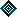 Commentaires & suggestions :…………………………………………………….…………………………………………………….…………………………………………………….…………………………………………………….…………………………………………………….…………………………………………………….……………………………………Commentaires & suggestions :…………………………………………………….…………………………………………………….…………………………………………………….…………………………………………………….…………………………………………………….…………………………………………………….……………………………………Commentaires & suggestions :…………………………………………………….…………………………………………………….…………………………………………………….…………………………………………………….…………………………………………………….…………………………………………………….……………………………………Ne sais pasOuiParfoisNonPenses-tu que les repas à la cantine sont bons ?Penses-tu que les repas de la cantine sont assez chauds ?Les plats sont-ils assez salés ?Les plats ont-ils assez de goût ?Trouves-tu les plats appétissants ?Manges-tu des fruits ?Manges-tu des légumes ?A la fin du repas, laisses-tu de la nourriture dans ton assiette ?  Si oui, pourquoi ?     ☐ je suis trop servi    ☐ je n’ai pas le temps de finir    ☐ quand je n’aime pas  Si oui, en général que laisses-tu ?    ☐ Entrée    ☐ Plat    ☐ Fromage    ☐ Légumes    ☐ Dessert    ☐ Fruits  ☐ Autre : …………………………………………………….  Si oui, pourquoi ?     ☐ je suis trop servi    ☐ je n’ai pas le temps de finir    ☐ quand je n’aime pas  Si oui, en général que laisses-tu ?    ☐ Entrée    ☐ Plat    ☐ Fromage    ☐ Légumes    ☐ Dessert    ☐ Fruits  ☐ Autre : …………………………………………………….  Si oui, pourquoi ?     ☐ je suis trop servi    ☐ je n’ai pas le temps de finir    ☐ quand je n’aime pas  Si oui, en général que laisses-tu ?    ☐ Entrée    ☐ Plat    ☐ Fromage    ☐ Légumes    ☐ Dessert    ☐ Fruits  ☐ Autre : …………………………………………………….  Si oui, pourquoi ?     ☐ je suis trop servi    ☐ je n’ai pas le temps de finir    ☐ quand je n’aime pas  Si oui, en général que laisses-tu ?    ☐ Entrée    ☐ Plat    ☐ Fromage    ☐ Légumes    ☐ Dessert    ☐ Fruits  ☐ Autre : …………………………………………………….  Si oui, pourquoi ?     ☐ je suis trop servi    ☐ je n’ai pas le temps de finir    ☐ quand je n’aime pas  Si oui, en général que laisses-tu ?    ☐ Entrée    ☐ Plat    ☐ Fromage    ☐ Légumes    ☐ Dessert    ☐ Fruits  ☐ Autre : …………………………………………………….Aimerais-tu avoir plus à manger dans ton assiette lors de ton repas ?Les personnes qui te servent sont-elles gentilles avec toi ?Peux-tu prendre ton temps pour manger ?Penses-tu que les repas de la cantine sont pris dans le calme ?Quel(s) plat(s) aimes-tu à la cantine ?…………………………………………………….…………………………………………………….…………………………………………………….…………………………………………………….…………………………………………………….…………………………………………………….…………………………………………………….………………Quel(s) plat(s) aimes-tu à la cantine ?…………………………………………………….…………………………………………………….…………………………………………………….…………………………………………………….…………………………………………………….…………………………………………………….…………………………………………………….………………Quel(s) plat(s) aimes-tu à la cantine ?…………………………………………………….…………………………………………………….…………………………………………………….…………………………………………………….…………………………………………………….…………………………………………………….…………………………………………………….………………Quel(s) plat(s) aimes-tu à la cantine ?…………………………………………………….…………………………………………………….…………………………………………………….…………………………………………………….…………………………………………………….…………………………………………………….…………………………………………………….………………Quel(s) plat(s) aimes-tu à la cantine ?…………………………………………………….…………………………………………………….…………………………………………………….…………………………………………………….…………………………………………………….…………………………………………………….…………………………………………………….………………Quel(s) plat(s) n’aimes-tu pas à la cantine ? …………………………………………………….…………………………………………………….…………………………………………………….…………………………………………………….…………………………………………………….…………………………………………………….…………………………………………………….………………Quel(s) plat(s) n’aimes-tu pas à la cantine ? …………………………………………………….…………………………………………………….…………………………………………………….…………………………………………………….…………………………………………………….…………………………………………………….…………………………………………………….………………Quel(s) plat(s) n’aimes-tu pas à la cantine ? …………………………………………………….…………………………………………………….…………………………………………………….…………………………………………………….…………………………………………………….…………………………………………………….…………………………………………………….………………Quel(s) plat(s) n’aimes-tu pas à la cantine ? …………………………………………………….…………………………………………………….…………………………………………………….…………………………………………………….…………………………………………………….…………………………………………………….…………………………………………………….………………Quel(s) plat(s) n’aimes-tu pas à la cantine ? …………………………………………………….…………………………………………………….…………………………………………………….…………………………………………………….…………………………………………………….…………………………………………………….…………………………………………………….………………Penses-tu que la cantine devrait être améliorée ?     ☐ oui    ☐ non    Si oui, sur quels aspects ? …………………………………………………….…………………………………………………….…………………………………………………….…………………………………………………….…………………………………………………….…………………………………………………….…………………………………………………….………………Penses-tu que la cantine devrait être améliorée ?     ☐ oui    ☐ non    Si oui, sur quels aspects ? …………………………………………………….…………………………………………………….…………………………………………………….…………………………………………………….…………………………………………………….…………………………………………………….…………………………………………………….………………Penses-tu que la cantine devrait être améliorée ?     ☐ oui    ☐ non    Si oui, sur quels aspects ? …………………………………………………….…………………………………………………….…………………………………………………….…………………………………………………….…………………………………………………….…………………………………………………….…………………………………………………….………………Penses-tu que la cantine devrait être améliorée ?     ☐ oui    ☐ non    Si oui, sur quels aspects ? …………………………………………………….…………………………………………………….…………………………………………………….…………………………………………………….…………………………………………………….…………………………………………………….…………………………………………………….………………Penses-tu que la cantine devrait être améliorée ?     ☐ oui    ☐ non    Si oui, sur quels aspects ? …………………………………………………….…………………………………………………….…………………………………………………….…………………………………………………….…………………………………………………….…………………………………………………….…………………………………………………….………………Que penses-tu des activités proposées par la cantine ?Te plaisent-elles ?     ☐ oui    ☐ non    Aimerais-tu faire d’autres activités ?     ☐ oui    ☐ non    Si oui, lesquelles ? …………………………………………………….…………………………………………………….…………………………………………………….…………………………………………………….…………………………………………………….…………………………………………………….…………………………………………………….………………Que penses-tu des activités proposées par la cantine ?Te plaisent-elles ?     ☐ oui    ☐ non    Aimerais-tu faire d’autres activités ?     ☐ oui    ☐ non    Si oui, lesquelles ? …………………………………………………….…………………………………………………….…………………………………………………….…………………………………………………….…………………………………………………….…………………………………………………….…………………………………………………….………………Que penses-tu des activités proposées par la cantine ?Te plaisent-elles ?     ☐ oui    ☐ non    Aimerais-tu faire d’autres activités ?     ☐ oui    ☐ non    Si oui, lesquelles ? …………………………………………………….…………………………………………………….…………………………………………………….…………………………………………………….…………………………………………………….…………………………………………………….…………………………………………………….………………Que penses-tu des activités proposées par la cantine ?Te plaisent-elles ?     ☐ oui    ☐ non    Aimerais-tu faire d’autres activités ?     ☐ oui    ☐ non    Si oui, lesquelles ? …………………………………………………….…………………………………………………….…………………………………………………….…………………………………………………….…………………………………………………….…………………………………………………….…………………………………………………….………………Que penses-tu des activités proposées par la cantine ?Te plaisent-elles ?     ☐ oui    ☐ non    Aimerais-tu faire d’autres activités ?     ☐ oui    ☐ non    Si oui, lesquelles ? …………………………………………………….…………………………………………………….…………………………………………………….…………………………………………………….…………………………………………………….…………………………………………………….…………………………………………………….………………Très satisfaitPlutôtsatisfaitPeusatisfaitPassatisfaitSatisfaction globaleSatisfaction globaleSatisfaction globaleSatisfaction globaleSatisfaction globaleNiveau de satisfaction globale concernant la prestation de restaurationNiveau de satisfaction globale concernant la salle de restaurantContenu de l’assietteContenu de l’assietteContenu de l’assietteContenu de l’assietteContenu de l’assietteChoix des hors-d’œuvre proposés chaque jourGoût et qualité des hors-d’œuvreChoix des plats chauds proposés chaque jourGoût et qualité des plats chaudsChoix des légumes proposés chaque jourGoût et qualité des légumesChoix des desserts proposés chaque jourGoût et qualité des dessertsVariété des menus d'un jour à l'autreTempérature des préparationsQuantités serviesPrésentation des platsAssaisonnements mis à dispositionQualité du painSatisfaction globale concernant l'assietteAmbiance et environnementAmbiance et environnementAmbiance et environnementAmbiance et environnementAmbiance et environnementAgencement de la zone de distributionPropreté de la zone de distributionPropreté de la vaissellePropreté de la salle de restaurationAmbiance et confort de la salle de restaurantBruit de la salle de restaurantSatisfaction globale concernant l’environnementServiceServiceServiceServiceServiceTenue du personnelAmabilité du personnelTemps d'attente avant le service et rapidité du serviceInformation concernant les menus et la prestationQualité des animations proposéesFréquence des animations proposéesSatisfaction globale concernant le serviceCommentaires :…………………………………………………….…………………………………………………….…………………………………………………….…………………………………………………….…………………………………………………….…………………………………………………….……………………………………Commentaires :…………………………………………………….…………………………………………………….…………………………………………………….…………………………………………………….…………………………………………………….…………………………………………………….……………………………………Commentaires :…………………………………………………….…………………………………………………….…………………………………………………….…………………………………………………….…………………………………………………….…………………………………………………….……………………………………Commentaires :…………………………………………………….…………………………………………………….…………………………………………………….…………………………………………………….…………………………………………………….…………………………………………………….……………………………………Commentaires :…………………………………………………….…………………………………………………….…………………………………………………….…………………………………………………….…………………………………………………….…………………………………………………….……………………………………